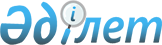 О внесении изменений в решение Павлодарского городского маслихата от 21 декабря 2007 года № 55/3 "О бюджете города Павлодара на 2008 год"
					
			Утративший силу
			
			
		
					Решение маслихата города Павлодара Павлодарской области от 29 октября 2008 года № 204/10. Зарегистрировано управлением юстиции города Павлодара Павлодарской области 3 ноября 2008 года № 128. Утратило силу в связи с истечением срока действия (письмо Департамента юстиции Павлодарской области от 18 марта 2009 года N 4-06/1966)

      Сноска. Утратило силу в связи с истечением срока действия (письмо Департамента юстиции Павлодарской области от 18 марта 2009 года N 4-06/1966).       В соответствии со статьями 111 , 116 Бюджетного кодекса Республики Казахстан, подпунктом 1) пункта 1 статьи 6 Закона Республики Казахстан "О местном государственном управлении в Республике Казахстан" городской маслихат РЕШИЛ: 



      1. Внести в решение Павлодарского городского маслихата от 21 декабря 2007 года № 55/3 "О бюджете города Павлодара на 2008 год" (3 очередная сессия 4 созыва), (зарегистрированное в Реестре государственной регистрации нормативных правовых актов за № 12-1-100, опубликованное в газетах "Сарыарка самалы" № 3 от 12 января 2008 года  и "Версия" № 1 от 7 января 2008 года, с внесенными изменениями и дополнениями решением Павлодарского городского маслихата от 5 марта 2008 года № 95/4 "О внесении изменений и дополнения в решение Павлодарского городского маслихата от 21 декабря 2007 года № 55/3 "О бюджете города Павлодара на 2008 год", зарегистрированное в Реестре государственной регистрации нормативных правовых актов за № 12-1-103, опубликованное в газетах "Сарыарка самалы" № 36 от 3 апреля 2008 года, "Версия" № 12 от 24 марта 2008 года, № 13 от 31 марта 2008 года и № 14 от 3 апреля 2008 года; решением Павлодарского городского маслихата от 4 апреля 2008 года № 117/5 "О внесении изменений и дополнений в решение Павлодарского городского маслихата от 21 декабря 2007 года № 55/3 "О бюджете города Павлодара на 2008 год", зарегистрированное в Реестре государственной регистрации нормативных правовых актов за № 12-1-104, опубликованное в газетах "Сарыарка самалы" № 55 от 22 мая 2008 года, "Версия" № 22 от 2 июня 2008 года и № 23 от 9 июня 2008 года; решением Павлодарского городского маслихата от 2 июля 2008 года № 163/8 "О внесении изменений в решение Павлодарского городского маслихата от 21 декабря 2007 года № 55/3 "О бюджете города Павлодара на 2008 год", зарегистрированное в Реестре   государственной регистрации нормативных правовых актов за № 12-1-118, опубликованное в газетах "Сарыарка самалы" № 84 от 31 июля 2008 года, "Версия" № 29 от 21 июля 2008 года и № 30 от 28 июля 2008 года)  следующие изменения: 

      "в подпункте 1) пункта 1 указанного решения цифры "22 764 468 000 (двадцать два миллиарда семьсот шестьдесят четыре миллиона четыреста шестьдесят восемь тысяч)" заменить цифрами "22 277 311 000 (двадцать два миллиарда двести семьдесят семь миллионов триста одиннадцать тысяч)"; 

      цифры "18 211 706 000 (восемнадцать миллиардов двести одиннадцать миллионов семьсот шесть тысяч)" заменить цифрами "17 005 309 000 (семнадцать миллиардов пять миллионов триста девять тысяч)"; 

      цифры "114 574 000 (сто четырнадцать миллионов пятьсот семьдесят четыре тысячи)" заменить цифрами "69 422 000 (шестьдесят девять миллионов четыреста двадцать две тысячи)"; 

      цифры "2 303 961 000 (два миллиарда триста три миллиона девятьсот шестьдесят одна тысяча)" заменить цифрами "3 079 538 000 (три миллиарда семьдесят девять миллионов пятьсот тридцать восемь тысяч)"; 

      в подпункте 2) пункта 1 указанного решения цифры "23 103 413 000 (двадцать три миллиарда сто три миллиона четыреста тринадцать тысяч)" заменить цифрами "22 616 256 000 (двадцать два миллиарда шестьсот шестнадцать миллионов двести пятьдесят шесть тысяч)"; 

      в пункте 2 указанного решения цифры "66 116 000 (шестьдесят шесть миллионов сто шестнадцать тысяч)" заменить цифрами "60 568 000 (шестьдесят миллионов пятьсот шестьдесят восемь тысяч)", в том числе: 

      цифры "46 000 000 (сорок шесть миллионов)" заменить цифрами  "51 000 000 (пятьдесят один миллион)"; 

      цифры "15 180 000 (пятнадцать миллионов сто восемьдесят тысяч)"  заменить  цифрами "2 468 000 (два миллиона четыреста шестьдесят восемь тысяч)"; 

      цифры "4 936 000 (четыре миллиона девятьсот тридцать шесть тысяч)" заменить цифрами "7 100 000 (семь миллионов сто тысяч)"; 

      приложение 1 к указанному решению изложить в новой редакции согласно приложению к настоящему решению". 



      2. Контроль за выполнением настоящего решения возложить на ревизионную комиссию городского маслихата. 



      3. Настоящее решение вводится в действие с 1 января 2008 года.       Председатель сессии                        С. Акимов       Секретарь городского маслихата             В. Лебедь 

Приложение 

к решению Павлодарского городского 

маслихата от 29 октября 2008 года 

№ 204/10 "О внесении изменений в 

решение Павлодарского городского 

маслихата от 21 декабря 2007 года 

№ 55/3 "О бюджете города Павлодара 

на 2008 год" Приложение 1 

к решению Павлодарского городского 

маслихата от 21 декабря 2007 года 

№ 55/3 "О бюджете города Павлодара 

на 2008 год"  Уточненный бюджет города Павлодара на 2008 год 
					© 2012. РГП на ПХВ «Институт законодательства и правовой информации Республики Казахстан» Министерства юстиции Республики Казахстан
				Категория Категория Категория Категория Сумма (тысяч тенге) Класс Класс Класс Сумма (тысяч тенге) Подкласс Подкласс Сумма (тысяч тенге) Наименование Сумма (тысяч тенге) 1 2 3 4 5 1. Доходы 22277311 1 Налоговые поступления 17005309 01 Подоходный налог 7108755 2 Индивидуальный подоходный налог 7108755 04 Налоги на собственность 2273100 1 Налоги на имущество 1627856 3 Земельный налог 278404 4 Налог на транспортные средства 366805 5 Единый земельный налог 35 05 Внутренние налоги на товары, работы и услуги 7393884 2 Акцизы 6509671 3 Поступления за использование природных и других ресурсов 734097 4 Сборы за ведение предпринимательской и профессиональной деятельности 150116 07 Прочие налоги 76 08 Обязательные платежи, взимаемые за совершение юридически значимых действий и (или) выдачу документов уполномоченными на то государственными органами или должностными лицами 229494 1 Государственная пошлина 229494 2 Неналоговые поступления 69422 01 Доходы от государственной собственности 36035 5 Доходы от аренды имущества, находящегося в государственной собственности 36035 02 Поступления от реализации товаров (работ, услуг) государственными учреждениями, финансируемыми из государственного бюджета 6500 1 Поступления от реализации товаров (работ, услуг) государственными учреждениями, финансируемыми из государственного бюджета 6500 03 Поступления денег от проведения государственных закупок, организуемых государственными учреждениями, финансируемыми из государственного бюджета 450 1 Поступления денег от проведения государственных закупок, организуемых государственными учреждениями, финансируемыми из государственного бюджета 450 04 Штрафы, пеня, санкции, взыскания, налагаемые государственными учреждениями, финансируемыми из государственного бюджета, а также содержащимися и финансируемыми из бюджета (сметы расходов) Национального Банка Республики Казахстан 128 1 Штрафы, пеня, санкции, взыскания, налагаемые государственными учреждениями, финансируемыми из государственного бюджета, а также содержащимися и финансируемыми из бюджета (сметы расходов) Национального Банка Республики Казахстан, за исключением поступлений от предприятий нефтяного сектора 128 06 Прочие неналоговые поступления 26309 1 Прочие неналоговые поступления 26309 3 Поступления от продажи основного капитала 3079538 01 Продажа государственного имущества, закрепленного за государственными учреждениями 1697899 1 Продажа государственного имущества, закрепленного за государственными учреждениями 1697899 03 Продажа земли и нематериальных активов 1381639 1 Продажа земли 1336018 2 Продажа нематериальных активов 45621 4 Поступления трансфертов 2123042 02 Трансферты из вышестоящих органов государственного управления 2123042 2 Трансферты из областного бюджета 2123042 Функциональная группа Функциональная группа Функциональная группа Функциональная группа Функциональная группа Сумма (тысяч тенге) Функциональная подгруппа Функциональная подгруппа Функциональная подгруппа Функциональная подгруппа Сумма (тысяч тенге) Администратор бюджетных программ Администратор бюджетных программ Администратор бюджетных программ Сумма (тысяч тенге) Программа Программа Сумма (тысяч тенге) Наименование Сумма (тысяч тенге) 1 2 3 4 5 6 2. Затраты 22616256 01 Государственные услуги общего характера 244295 1 Представительные, исполнительные и другие органы, выполняющие общие функции государственного управления 129085 112 Аппарат маслихата города 16604 001 Обеспечение деятельности маслихата города 16604 122 Аппарат акима города 84593 001 Обеспечение деятельности акима города 84593 123 Аппарат акима поселка, аула (села), аульного (сельского) округа 27888 001 Функционирование аппарата акима поселка, аула (села), аульного (сельского) округа 27888 2 Финансовая  деятельность 91347 452 Отдел финансов города 91347 001 Обеспечение деятельности отдела финансов 47554 003 Проведение оценки имущества в целях налогообложения 2376 004 Организация работы по выдаче разовых талонов и обеспечение полноты сбора сумм от реализации разовых талонов 19383 011 Учет, хранение, оценка и реализация имущества, поступившего в коммунальную собственность 22034 5 Планирование и статистическая деятельность 20654 453 Отдел экономики и бюджетного планирования города 20654 001 Обеспечение деятельности отдела экономики и бюджетного планирования 20654 9 Прочие государственные услуги общего характера 3209 122 Аппарат акима города 3209 008 Обучение государственных служащих компьютерной грамотности 3209 02 Оборона 12892 1 Военные нужды 12892 122 Аппарат акима города 12892 005 Мероприятия в рамках исполнения всеобщей воинской обязанности 12892 03 Общественный порядок, безопасность, правовая, судебная, уголовно-исполнительная деятельность 50501 1 Правоохранительная деятельность 50501 458 Отдел жилищно-коммунального хозяйства, пассажирского транспорта и автомобильных дорог города 50501 021 Эксплуатация оборудования и средств по регулированию дорожного движения в населенных пунктах 50501 04 Образование 4797150 1 Дошкольное воспитание и обучение 1181914 123 Аппарат акима поселка, аула (села), аульного (сельского) округа 89021 004 Поддержка организаций  дошкольного воспитания и обучения 89021 464 Отдел образования города 1092893 009 Обеспечение деятельности организаций дошкольного воспитания и обучения 1092893 2 Начальное общее, основное общее, среднее общее образование 3244657 123 Аппарат акима поселка, аула (села), аульного (сельского) округа 7265 005 Организация бесплатного подвоза учащихся до школ и обратно в аульной (сельской) местности 7265 464 Отдел образования города 3236478 003 Общеобразовательное обучение 2805495 006 Дополнительное образование для детей 263128 010 Внедрение системы интерактивного обучения в государственной системе начального, основного среднего и общего среднего образования 167855 4 Техническое и профессиональное, послесреднее образование 22143 464 Отдел образования города 22143 018 Организация профессионального обучения 22143 9 Прочие услуги в области образования 349350 464 Отдел образования города 113050 001 Обеспечение деятельности отдела образования 21109 005 Приобретение и доставка учебников, учебно-методических комплексов для государственных организаций образования города 90017 007 Проведение школьных олимпиад, внешкольных мероприятий и конкурсов городского масштаба 1924 467 Отдел строительства города 236300 002 Развитие объектов образования 236300 06 Социальная помощь и социальное обеспечение 758451 2 Социальная помощь 666640 123 Аппарат акима поселка, аула (села), аульного (сельского) округа 863 003 Оказание социальной помощи нуждающимся гражданам на дому 863 451 Отдел занятости и социальных программ города 664691 002 Программа занятости 101678 005 Государственная адресная социальная  помощь 23000 006 Жилищная помощь 34000 007 Социальная помощь отдельным категориям нуждающихся граждан по решениям местных представительных органов 379673 010 Материальное обеспечение детей-инвалидов, воспитывающихся и обучающихся на дому 7331 014 Оказание социальной помощи нуждающимся гражданам на дому 37629 015 Территориальные центры социального обслуживания пенсионеров и инвалидов 48272 016 Государственные пособия на детей до 18 лет 9023 017 Обеспечение нуждающихся инвалидов обязательными гигиеническими средствами и предоставление услуг специалистами жестового языка, индивидуальными помощниками в соответствии с индивидуальной программой реабилитации инвалида 24085 464 Отдел образования города 1086 008 Социальная поддержка обучающихся и воспитанников организаций образования очной формы обучения 1086 9 Прочие услуги в области социальной помощи и социального обеспечения 91811 451 Отдел занятости и социальных программ города 91811 001 Обеспечение деятельности отдела занятости и социальных программ 36897 011 Оплата услуг по зачислению, выплате и доставке пособий и других социальных выплат 1431 013 Социальная адаптация лиц, не имеющих определенного местожительства 53483 07 Жилищно-коммунальное хозяйство 3769916 1 Жилищное хозяйство 2788147 458 Отдел жилищно-коммунального хозяйства, пассажирского транспорта и автомобильных дорог города 61279 003 Организация сохранения государственного жилищного фонда 60574 004 Обеспечение жильем отдельных категорий граждан 705 467 Отдел строительства города 2726868 003 Строительство жилья 1334168 004 Развитие и обустройство инженерно-коммуникационной инфраструктуры 1392700 2 Коммунальное хозяйство 58917 123 Аппарат акима поселка, аула (села), аульного (сельского) округа 2485 014 Организация водоснабжения населенных пунктов 2485 458 Отдел жилищно-коммунального хозяйства, пассажирского транспорта и автомобильных дорог города 46052 012 Функционирование системы водоснабжения и водоотведения 46052 467 Отдел строительства города 10380 005 Развитие объектов коммунального хозяйства 7500 006 Развитие систем водоснабжения 2880 3 Благоустройство населенных пунктов 922852 123 Аппарат акима поселка, аула (села), аульного (сельского) округа 11424 008 Освещение улиц населенных пунктов 5385 009 Обеспечение санитарии населенных пунктов 1936 011 Благоустройство и озеленение населенных пунктов 4103 458 Отдел жилищно-коммунального хозяйства, пассажирского транспорта и автомобильных дорог города 911428 015 Освещение улиц в населенных пунктах 121463 016 Обеспечение санитарии населенных пунктов 106003 017 Содержание мест захоронений и захоронение безродных 19375 018 Благоустройство и озеленение населенных пунктов 664587 08 Культура, спорт, туризм и информационное пространство 968262 1 Деятельность в области культуры 533476 123 Аппарат акима поселка, аула (села), аульного (сельского) округа 562 006 Поддержка культурно-досуговой работы 562 455 Отдел культуры и развития языков города 532914 003 Поддержка культурно-досуговой работы 532914 2 Спорт 283034 465 Отдел физической культуры и спорта города 193034 006 Проведение спортивных соревнований на городском уровне 94503 007 Подготовка и участие членов  сборных команд города  по различным видам спорта на областных спортивных соревнованиях 98531 467 Отдел строительства города 90000 008 Развитие объектов физической культуры и спорта 90000 3 Информационное пространство 106679 455 Отдел культуры и развития языков города 65067 006 Функционирование городских библиотек 63794 007 Развитие государственного языка и других языков народов Казахстана 1273 456 Отдел внутренней политики города 41612 002 Проведение государственной информационной политики через средства массовой информации 41612 9 Прочие услуги по организации культуры, спорта, туризма и информационного пространства 45073 455 Отдел культуры и развития языков города 6974 001 Обеспечение деятельности отдела культуры и развития языков 6974 456 Отдел внутренней политики города 32630 001 Обеспечение деятельности отдела внутренней политики 9683 003 Реализация региональных программ в сфере молодежной политики 22947 465 Отдел физической культуры и спорта города 5469 001 Обеспечение деятельности отдела физической культуры и спорта 5469 10 Сельское, водное, лесное, рыбное хозяйство, особо охраняемые природные территории, охрана окружающей среды и животного мира, земельные отношения 52943 1 Сельское хозяйство 4216 462 Отдел сельского хозяйства города 4216 001 Обеспечение деятельности отдела сельского хозяйства 4216 2 Водное хозяйство 4983 467 Отдел строительства города 4983 012 Развитие системы водоснабжения 4983 6 Земельные отношения 43744 463 Отдел земельных отношений города 43744 001 Обеспечение деятельности отдела земельных отношений 21625 004 Организация работ по зонированию земель 22119 11 Промышленность, архитектурная, градостроительная и строительная деятельность 26758 2 Архитектурная, градостроительная и строительная деятельность 26758 467 Отдел строительства города 11649 001 Обеспечение деятельности отдела строительства 11649 468 Отдел архитектуры и градостроительства города 15109 001 Обеспечение деятельности отдела архитектуры и градостроительства 8796 003 Разработка схем градостроительного развития территории города, генеральных планов городов, поселков и иных сельских населенных пунктов 6313 12 Транспорт и коммуникации 1379734 1 Автомобильный транспорт 1379734 123 Аппарат Акима поселка, аула (села), аульного (сельского) округа 26456 013 Обеспечение функционирования автомобильных дорог в городах районного значения, поселках, аулах (селах), аульных (сельских) округах 26456 458 Отдел жилищно-коммунального хозяйства, пассажирского транспорта и автомобильных дорог города 1353278 022 Развитие транспортной инфраструктуры 838265 023 Обеспечение функционирования автомобильных дорог 515013 13 Прочие 133463 3 Поддержка предпринимательской деятельности и защита конкуренции 12222 469 Отдел предпринимательства города 12222 001 Обеспечение деятельности отдела предпринимательства 7182 003 Поддержка предпринимательской деятельности 5040 9 Прочие 121241 452 Отдел финансов города 60568 012 Резерв местного исполнительного органа города 60568 453 Отдел экономики и бюджетного планирования города 1925 003 Разработка технико-экономического обоснования местных бюджетных инвестиционных проектов (программ) и проведение его экспертизы 1925 458 Отдел жилищно-коммунального хозяйства, пассажирского транспорта и автомобильных дорог города 58748 001 Обеспечение деятельности отдела жилищно-коммунального хозяйства, пассажирского транспорта и автомобильных дорог 58748 1 Трансферты 10421891 452 Отдел финансов города 10421891 006 Возврат неиспользованных (недоиспользованных) целевых трансфертов 2155 007 Бюджетные изъятия 10419736 3. Операционное сальдо -338945 4. Сальдо по операциям с финансовыми активами 62208 6 Поступления от продажи финансовых активов государства 10000 01 Поступления от продажи финансовых активов государства 10000 1 Поступления от продажи финансовых активов государства 10000 9  Прочие 72208 452 Отдел финансов города 72208 014  Формирование или увеличение уставного капитала юридических лиц 72208 5. Дефицит (профицит) бюджета 401153 6. Финансирование дефицита (использование профицита) бюджета 401153 в том числе: 7 Поступление займов 325000 1 Внутренние государственные займы 325000 2 Договоры займа 325000 8 Движение остатков бюджетных средств 76153 1 Остатки бюджетных средств 76153 1 Свободные остатки бюджетных средств 76153 